Дидактическая игра-бродилка  « Мальчики и девочки»  Цель:  Сформировать в детях качества мужественности и женственности; готовить их к выполнению в будущем соответствующих полу социальных ролей; воспитывать культуру взаимоотношений между мальчиками и девочками Задачи:• Активизация и расширение словарного запаса.• Совершенствование грамматического строя  речи.• Формирование навыков словоизменения и словообразования.• Развитие внимания, мышления, памяти и воображения.• Развитие мелкой моторики рук.Возраст игроков :5-7 летОписание: Провести свою фишку по заготовленному маршруту. Расстояние, на которое игрок может  продвинуть свою фишку, определяется броском игральной кости. Если игрок попадает на кружок с картинкой, то выполняет  задание согласно картинке, если выпадает картинка шкаф, то ребенок играет в игру «Одень на прогулку», если коробка, то игра «Подарки», если на картинку с людьми разных профессий, то соответственно угадывает мужские и женские профессии, мальчик выбирает мужские профессии, девочки , женскиеигра «Одень на прогулку! »Цель: формировать представление детей о мужской и женской одежде.развивать умение находить характерные отличия во внешнем облике мальчика и девочки.Ход: Дети берут фигурки мальчика и девочки и одевают их  по сезону ,мальчик выбирает фигурку мальчика, девочка соответственно девочку, проговаривая свои действия. Например: девочка Оля одевает кофту, затем одевает штаны.так же она одевает куртку , и наголову шапку. На ноги обувает сапоги. Также рассказывая какая бывает одежда бывает(например : сапоги из резины- резиновые, шапка из меха-меховая и т.д.)игра «Кем я хочу стать? »Цель: Закреплять знания детей о профессиях. Учить умению разделять профессии на мужские и женские. Закреплять знания детей о материалах, инструментах, оборудовании, необходимых людям разных профессий.Ход: Ребенок выбирает профессию, находит по силуэту нужную картинку и подбирает предметы и атрибуты, необходимые человеку данной профессии. Например: я хочу стать доктором.доктор ездиет на машине скорой помощи , для работы ему необходим медицинский чемоданчик, в котором лежат таблетки, шприц, фонендоскоп и т.д.игра «Подарки»Цель: Формировать  умения согласования  местоимения с существительнымиХод: Ребенку даются карточки с подарками( на коробках нарисованы игрушки) Мальчики выбирают  свои игрушки, девочки свои. И  дети должны определить и сказать чьи игрушки лежат в подарках.  Например: мальчики находят солдатиков, машинки и другие свои игрушки а девочки находят кукол, коляски и т.д. Затем ребята отвечают где чьи игрушки лежат ,согласовывая местоимения мой ,моя, мои, мое (например : мои солдатики, моя машинка, мой фен, мое зеркальце и т.д.)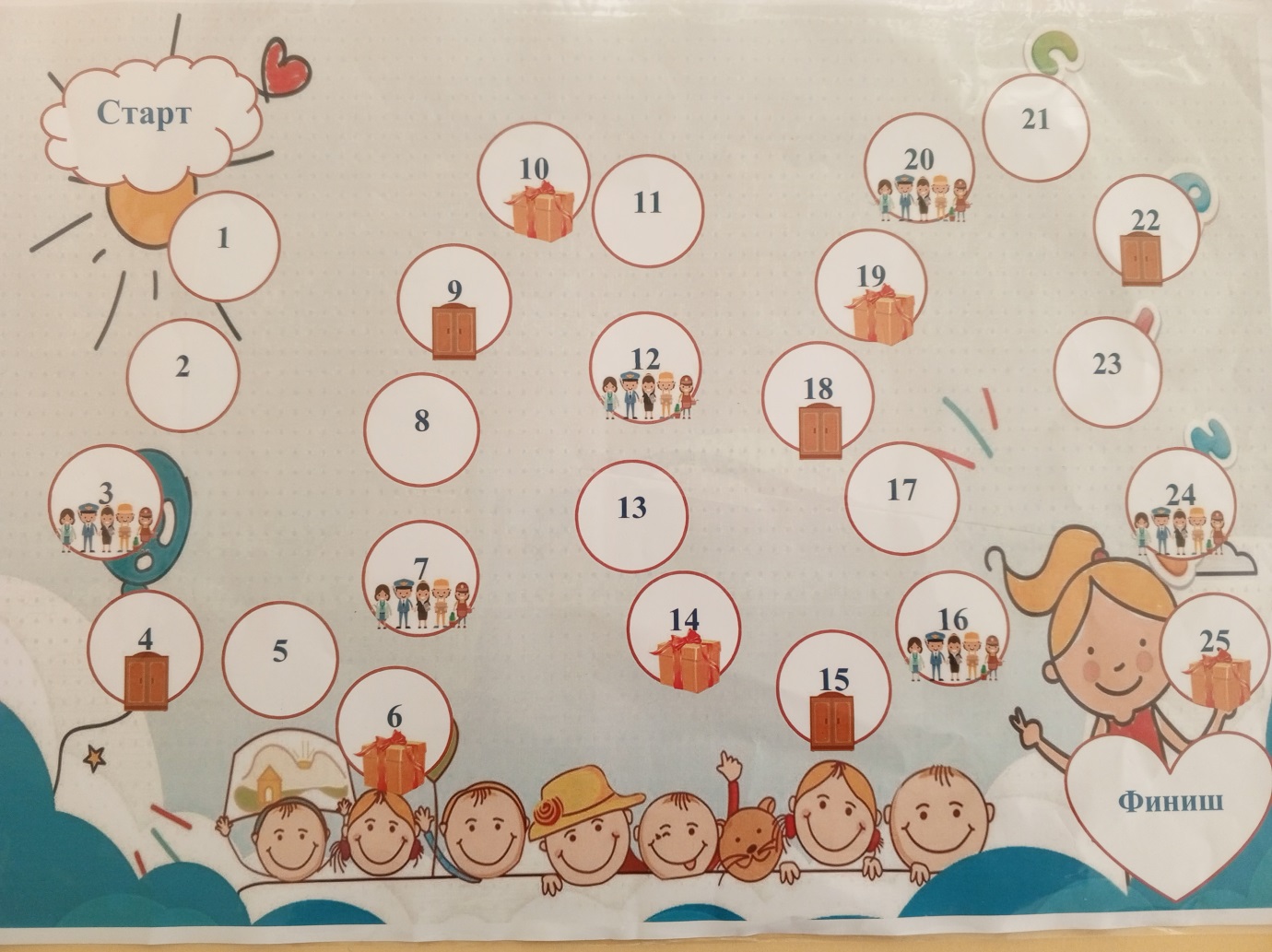 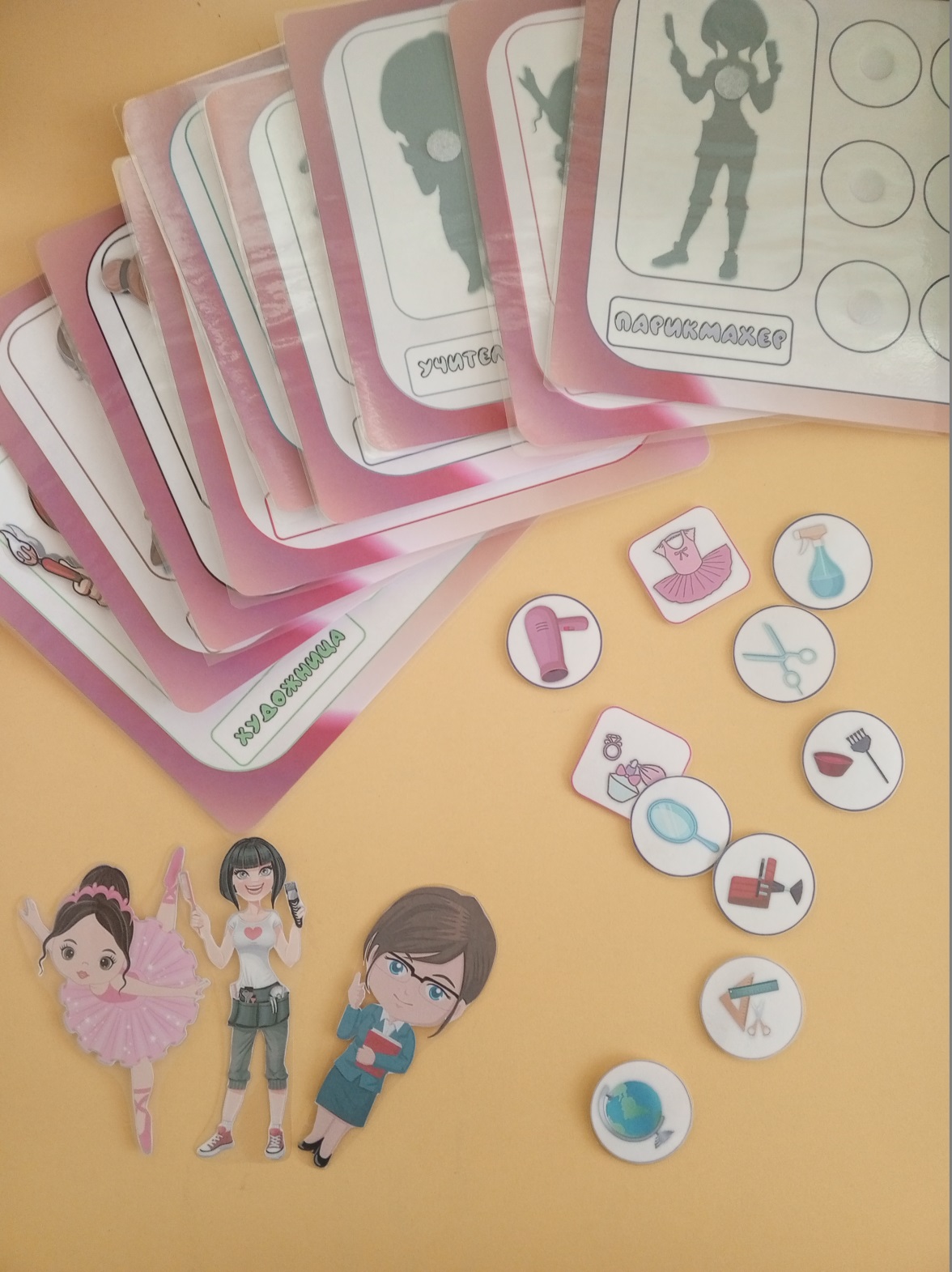 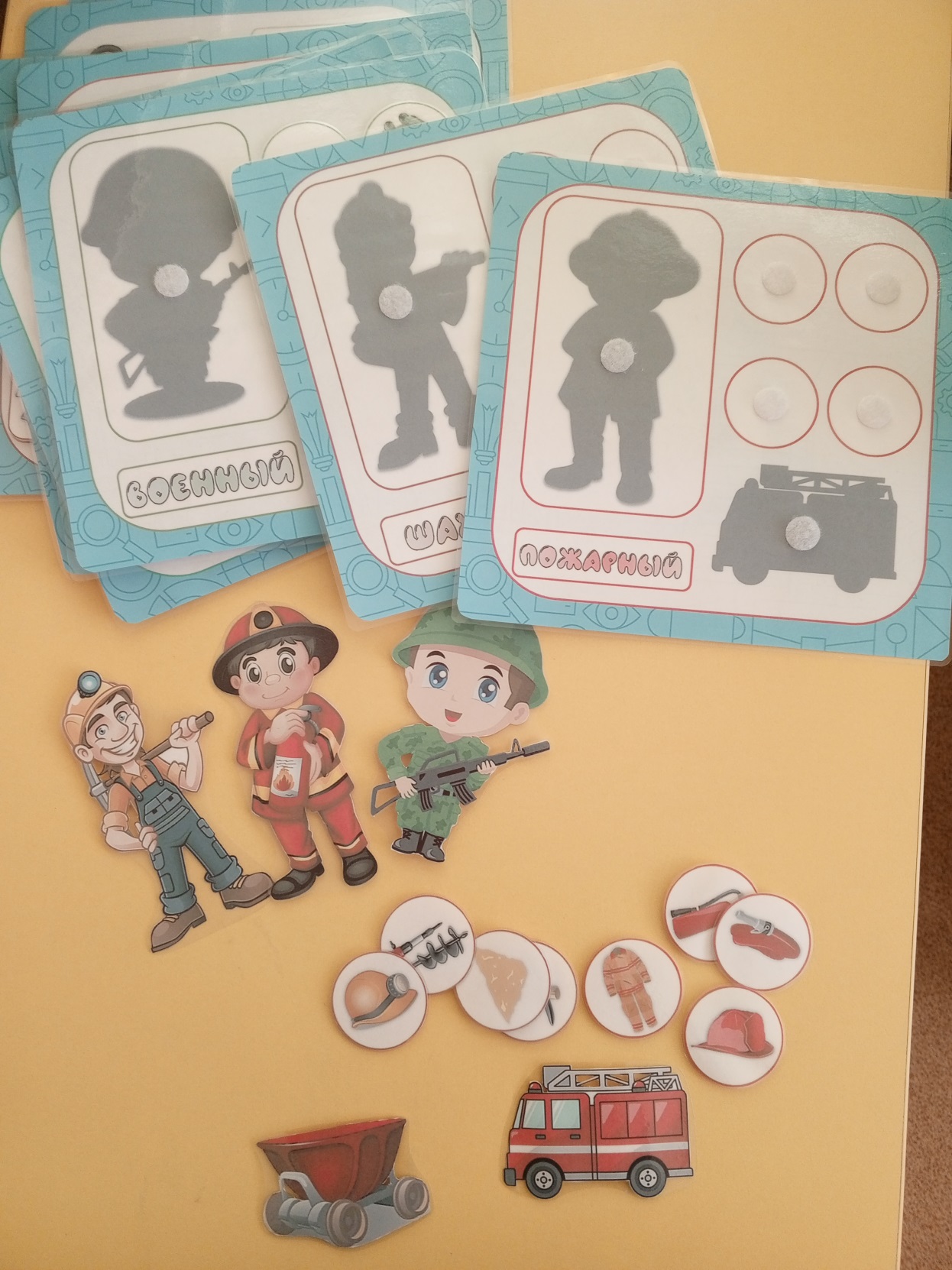 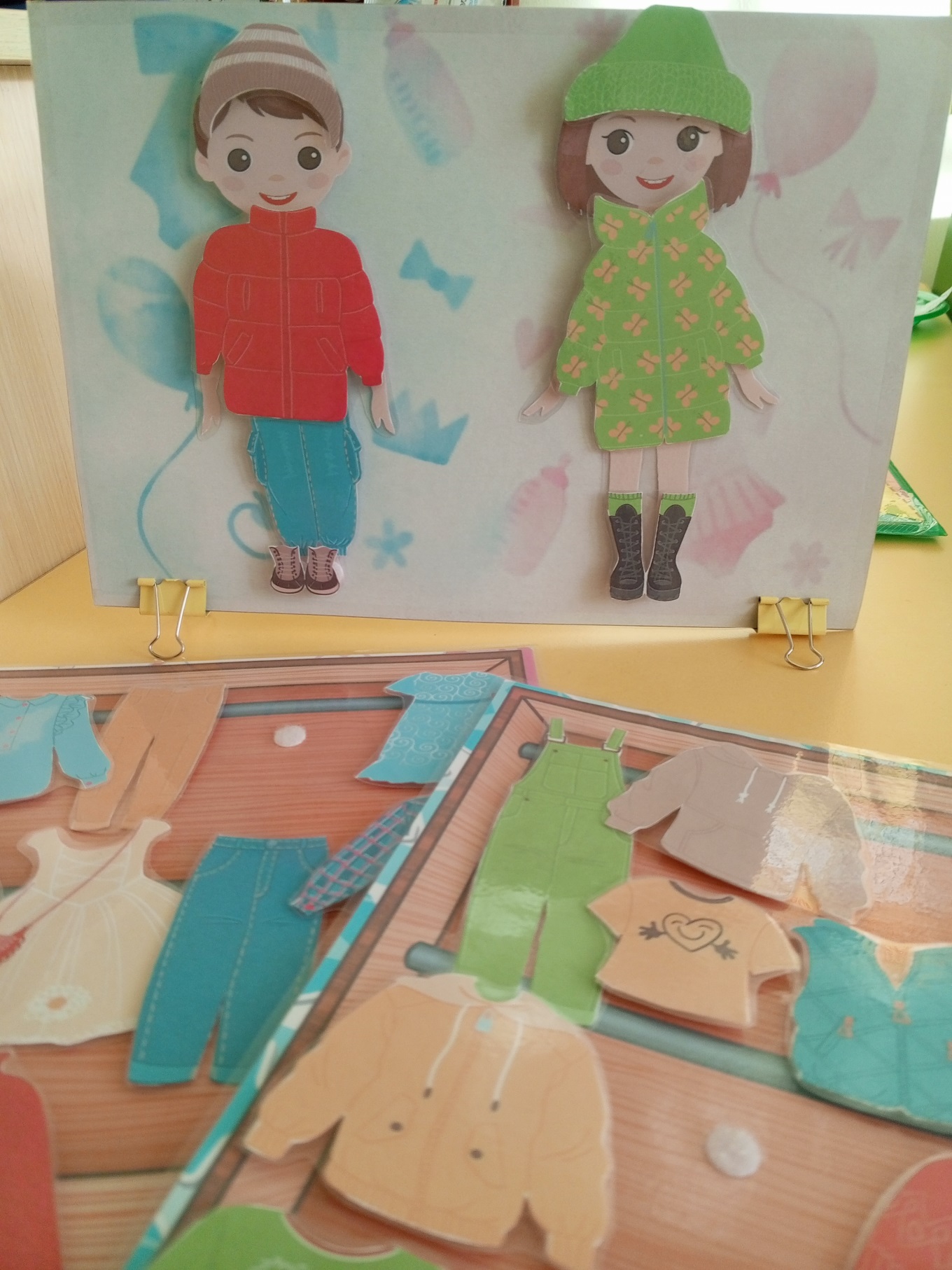 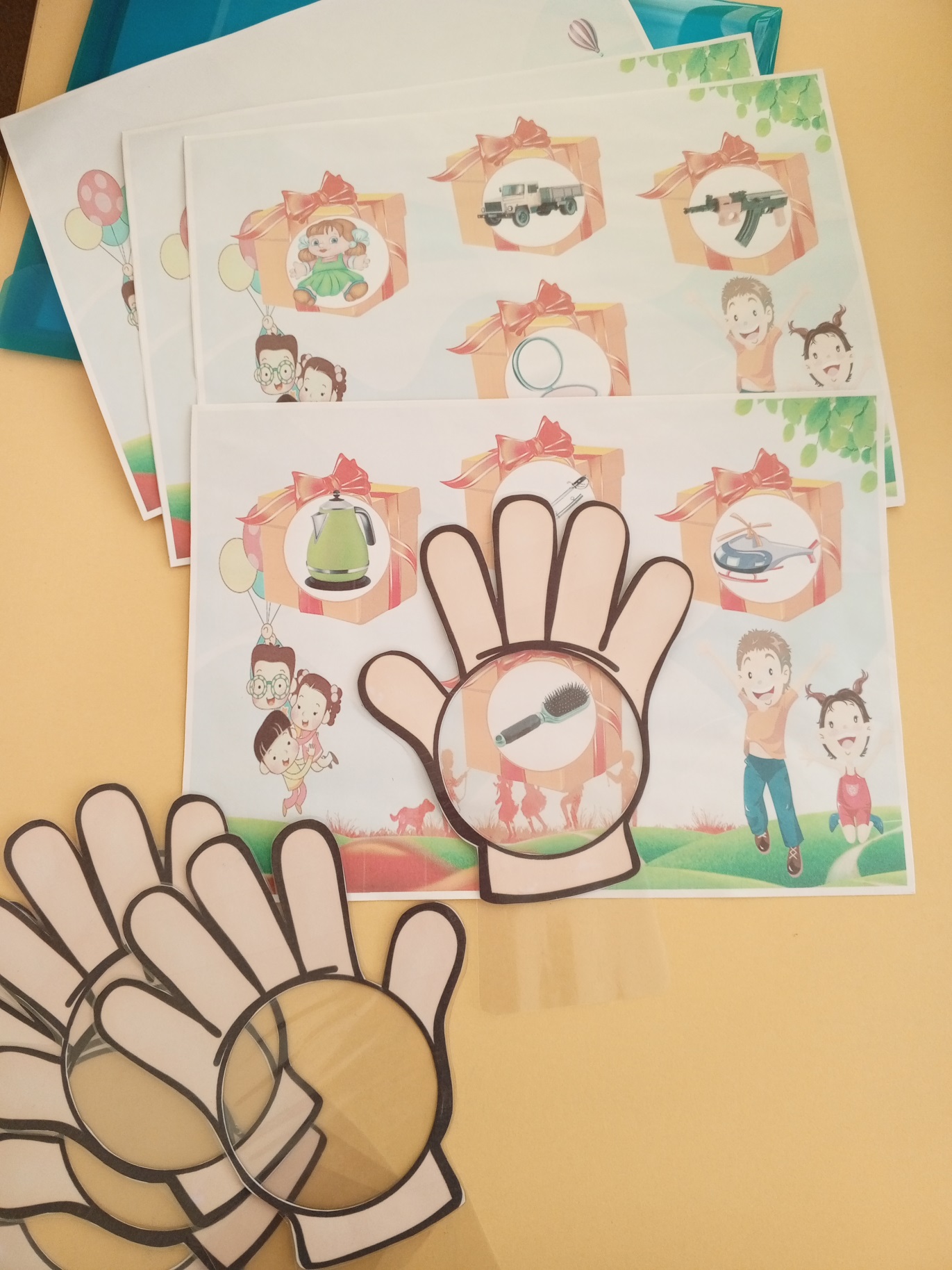 